ΑΝΑΚΟΙΝΩΣΗ ΚΛΗΡΩΣΗΣ ΜΕΛΩΝ ΕΠΙΤΡΟΠΗΣ ΔΙΑΓΩΝΙΣΜΟΥ (ΜΗΜΕΔ)              Ο Δήμος Χίου ανακοινώνει τη διενέργεια ηλεκτρονικής κλήρωσης ΜΗΜΕΔ, σύμφωνα με τις διατάξεις του άρθρου 221 του Ν. 4412/2016 (ΦΕΚ 147/Α’).Η κλήρωση θα πραγματοποιηθεί την Παρασκευή 22/06/2018 και ώρα 11:30 π.μ.                                                  Η Επιτροπή κληρώσεων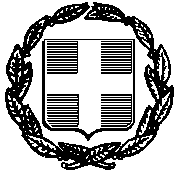     ΕΛΛΗΝΙΚΗ ΔΗΜΟΚΡΑΤΙΑ           ΝΟΜΟΣ ΧΙΟΥ       Δ Η Μ Ο Σ    Χ Ι Ο Υ       Χίος ,  22/06/2018Τίτλος ΈργουΕΚΣΥΓΧΡΟΝΙΣΜΟΣ - ΑΝΑΒΑΘΜΙΣΗ ΤΩΝ ΚΔΑΠ ΔΗΜΟΥ ΧΙΟΥΣύντομή ΠεριγραφήΜε το συγκεκριμένο έργο προβλέπεται να πραγματοποιηθούν εργασίες για τη βελτίωση, συμπλήρωση και διαρρύθμιση των χώρων, οι οποίες κρίνονται απαραίτητες για τον εκσυγχρονισμό και την αναβάθμιση των ΚΔΑΠ ΜΕΑ Κοφινά και ΚΔΑΠ Καρδαμύλων.Προϋπολογισμός (Χωρίς ΦΠΑ)231.289,74 €